Quito, Distrito Metropolitano, junio 23 de 2021Señor IngenieroDARÍO VIDAL GUDIÑO CARVAJALDIRECTOR METROPOLITANO DE GESTIÓN TERRITORIALGAD DEL DISTRITO METROPOLITANO DE QUITOEn su DespachoDe mi consideración:Nancy Silvana Paredes Barragán, con cédula de ciudadanía número 0200753812 en calidad de Presidenta del COMITÉ PROMEJORAS DEL BARRIO VISTA HERMOSA DE MONJAS, domiciliada en el cantón Quito, provincia de Pichincha, respetuosamente manifiesto:Mediante oficio de 1 de diciembre de 2020, solicitamos la ampliación del plazo a 2 años para la ejecución de las obras de urbanización del COMITÉ PROMEJORAS DEL BARRIO VISTA HERMOSA DE MONJAS.Debido a la crítica situación socio económica del país, agravada debido a emergencia y crisis sanitaria mundial, nacional y local provocada por la pandemia COVID-19, no ha sido factible avanzar en la ejecución de las obras de forma significativa, de manera que los 2 años originalmente solicitados resultan insuficientes para cumplir con este objetivo.De conformidad con la inspección técnica realizada por Fiscalización de la Administración Zonal Centro - Manuela Sáenz, el avance de las obras es el siguiente:El financiamiento de las obras se realizará con los siguientes recursos económicos:Aporte mensual de $200,00 dólares, cada socioVenta de dos lotes Nº 01 y 10 que tienen un valor aproximado de $20.000,00 cada uno.Aportes extraordinarios según el avance de las obras.Petición:Con tales antecedentes y con el propósito de dar cumplimiento a lo dispuesto en la Ordenanza Municipal Nro. 0190, expresamente solicito se sirva ampliar el plazo a 3 años, para la ejecución de las obras de urbanización, tiempo necesario para realizar los trabajos proyectados de acuerdo con el cronograma que se adjunta.Por la atención que se sirvan dar a la presente, anticipo mi agradecimiento.Atentamente,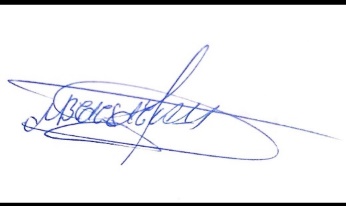 Nancy Silvana Paredes BarragánCC. 0200753812 Contacto: 0983960951Correo electrónico: divadvac@hotmail.comCalle Agustín Sastres S10-70 y José EgusquizaCiudadela Los Libertadores, ChilibuloAdjunto:Cronograma valorado Barrio Vista Hermosa de MonjasOBRAPORCENTAJERedes de Alcantarillado70%Red de Agua Potable8%Red de Luz Eléctrica10%Aceras, Bordillos5%